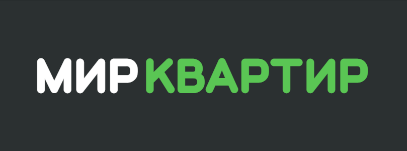 Цены на частные дома в регионах РФИсточник: mirkvartir.ru№РегионСредняя цена дома, руб.Прирост с начала года1Москва257179412,5%2Санкт-Петербург191963541,7%3Московская область149096843,3%4Ямало-Ненецкий АО1323702218,5%5Дагестан республика1262602832,1%6Краснодарский край114719878,4%7Севастополь112855041,0%8Чеченская республика110285486,9%9Мурманская область1098303333,1%10Калининградская область108070734,6%11Ленинградская область107925866,1%12Ненецкий АО107144186,8%13Крым республика106983147,8%14Сахалинская область103014450,8%15Ингушетия республика977684220,3%16Адыгея республика878698522,2%17Якутия республика83629129,3%18Чукотский АО83004403,3%19Камчатский край824585816,6%20Кабардино-Балкарская республика802411316,0%21Ставропольский край798193019,1%22Татарстан республика776857811,1%23Карачаево-Черкесская республика77564817,5%24Северная Осетия — Алания республика762573425,7%25Алтай республика759028845,9%26Карелия республика753136823,5%27Ростовская область743695013,4%28Приморский край720018513,4%29Тюменская область70884136,7%30Нижегородская область672878129,4%31Самарская область667238819,3%32Амурская область662418817,0%33Новосибирская область653506910,1%34Тыва республика623548611,1%35Томская область612090315,0%36Калужская область610765614,3%37Воронежская область602921621,4%38Тверская область600978614,1%39Тульская область600419220,6%40Ханты-Мансийский АО — Югра594277510,5%41Белгородская область57875547,5%42Астраханская область569492021,4%43Калмыкия республика562841414,8%44Хабаровский край55878592,7%45Свердловская область555959019,8%46Башкортостан республика 551014414,1%47Челябинская область548961725,7%48Марий Эл республика546377824,9%49Костромская область545535017,9%50Иркутская область540869915,8%51Ярославская область533314113,4%52Магаданская область5293352-6,1%53Курская область515930121,1%54Красноярский край51393384,5%55Владимирская область511536722,3%56Смоленская область510398423,7%57Волгоградская область500431620,6%58Оренбургская область496488519,1%59Пензенская область494564417,3%60Забайкальский край492570319,3%61Бурятия республика491620925,0%62Ульяновская область488123619,2%63Удмуртская республика482724521,4%64Ивановская область480126925,8%65Пермский край478591417,8%66Хакасия республика475021611,7%67Саратовская область470413419,4%68Вологодская область465971818,7%69Тамбовская область463743923,0%70Орловская область459535014,8%71Омская область457417716,4%72Алтайский край456253432,0%73Кировская область454818228,1%74Новгородская область450619624,1%75Липецкая область444756924,6%76Чувашская республика428070040,5%77Рязанская область407281821,1%78Брянская область405415220,2%79Коми республика400237212,7%80Псковская область382766612,0%81Архангельская область378749415,0%82Мордовия республика366389419,0%83Кемеровская область329990725,6%84Еврейская АО32532640,6%85Курганская область303709834,7% Среднее689770815,5%